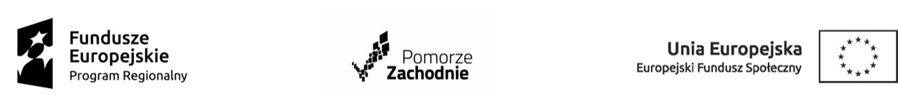 Lista osób zakwalifikowanych do projektu „Pyrzyce dla potrzebujących” RPZP.07.06.00-32-K022/19Stan na dzień 06.03.2020 r.Osoby niesamodzielne:Halina I. pesel … 020			uoLucyna M. pesel … 408		uaZdzisław A. pesel … 396		uaUrszula S. pesel …626			uaKazimierz S. pesel …  557		uo, suoKrystyna O. pesel … 568		uo, suo, ksHenryka Sz. pesel … 320		uoZbigniew L. pesel … 590		uoMaryla W. pesel … 808 		uoHonorat C. pesel … 733 		uoCzesław B. pesel … 079		uo, suoGrażyna U. pesel … 440		ksHalina L. pesel … 968			ksRegina Z. pesel … 843			ksKrystyna Z. pesel … 326		ksGenowefa R. pesel … 144		ksRoman R. pesel … 092		ksHelena L. pesel … 244			ksAnna Maria S. pesel … 166		ksBarbara D. pesel … 666		ksLucyna S. pesel … 404			ksWładysław S. pesel … 316		ksZofia G. pesel … 442			ksHelena M. pesel … 827		ksEwa M. pesel … 569			ksHenryka S. pesel …840 		ksTeresa M. pesel … 982		ksLech M. pesel … 179 			ksMaria G. pesel … 309			ksHelena N. pesel … 924		ksStanisława K. pesel …723		ksHalina Sz. pesel … 863		ksMaria P. pesel … 886			ksZofia W. pesel … 381			ksEwa K. pesel … 468			ksHenryk P. pesel … 198		ksWarunkowoMarianna M. pesel … 142 		uoKrystyna P. pesel … 205 		uoStanisława R. pesel … 969		uo, uaRezerwaIrena Sz. pesel … 541 			ksStefan Sz. pesel … 196 		ksOpiekunowie faktyczni:Wiesław L. pesel … 215		Urszula S. pesel … 246		Kornelia T. pesel … 800		Legenda:uo – usługi opiekuńczesuo – specjalistyczne usługi opiekuńczeua – usługi asystenckieks – klub senioraProjekt „Pyrzyce dla potrzebujących” RPZP.07.06.00-32-K022/19 współfinansowany ze środków Europejskiego Funduszu Społecznego w ramach Regionalnego Programu Operacyjnego Województwa Zachodniopomorskiego 2014-2020